Jméno: _________________  	                          PSANÍ Z KOUZELNÉ ZAHRADY  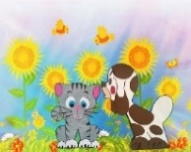 Slova ve všech větách podtrhni takto: Osoby, zvířata, věci – modrou rovnou čárou. Slova „co dělají“ – červenou vlnovkou.  Slova popisující „jaká, jaká, jaké“ – zelenými tečkami.   ÚT – napiš 8 VLASTNÍCH JMEN 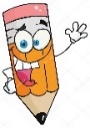 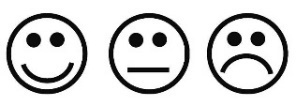 ……………………………………………………………………………………………………………………………………………………………………………………………………………………………………………………_____________________________________________________________________________________________________________________________________________________________________ÚT – napiš 8 VLASTNÍCH JMEN ……………………………………………………………………………………………………………………………………………………………………………………………………………………………………………………_____________________________________________________________________________________________________________________________________________________________________ČT – napiš tři krátké věty, co víš o huse domácí /4-5 slov/. POZOR! Koza,                      kozel,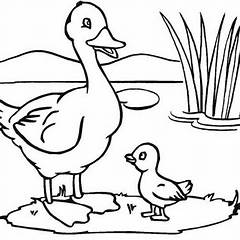                       kůzle                       nesmí být                      na začátku                      věty!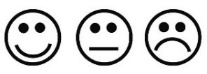 1.ČT – napiš tři krátké věty, co víš o huse domácí /4-5 slov/. POZOR! Koza,                      kozel,                      kůzle                       nesmí být                      na začátku                      věty!2.ČT – napiš tři krátké věty, co víš o huse domácí /4-5 slov/. POZOR! Koza,                      kozel,                      kůzle                       nesmí být                      na začátku                      věty!3.PÁ – přepišGábina krmí svého pejska granulemi a Sára mu nose v misce čerstvou vodičku. 	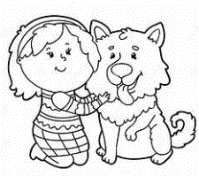 ……………………………………………………………………………………………………………………………………………………………………………………………………………………………………………………_____________________________________________________________________________________________________________________________________________________________________PÁ – přepišGábina krmí svého pejska granulemi a Sára mu nose v misce čerstvou vodičku. 	……………………………………………………………………………………………………………………………………………………………………………………………………………………………………………………_____________________________________________________________________________________________________________________________________________________________________